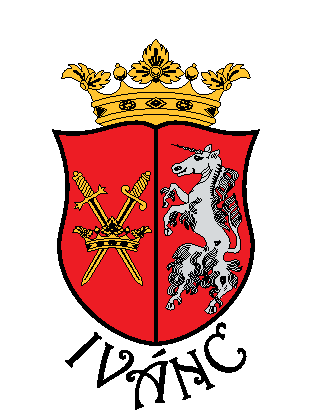 KULTÚR-TOTÓ 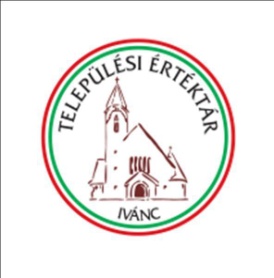 IVÁNC 2022.Avagy mit tudsz Ivánc kulturális örökségéről?Magyar kultúra napi online vetélkedőKinek az anyagi támogatásával került felállításra az 1848-49-es Nemzetőrök emlékoszlopa?1 - Kiss Család2 - Németh Gyula és feleségex - Schell József báróKi volt Sigray Antal Naplopó nevű lovának 16 éves zsokéja? 1 - Batthyány Elemér2 - Sigray Jakabx - Gutai János Ki volt Ivánc egykori tanítói közül az a kettő, akik hősi halált haltak a II. világháborúban?1 - Bakonyi János - Hidasi János2 - Remesperger József - Szőllősy Antalx - Németh Lajos - Szalai JózsefMi az 1920. június 11-én, Iváncon megalakult gazdaszövetkezés rövid neve?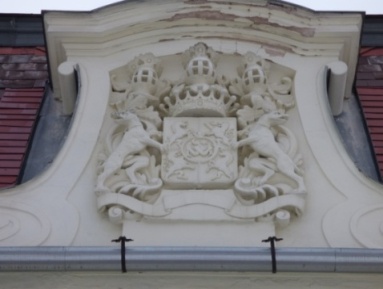 1 - Hangya2 - Tücsökx - BogárMit jelent a Sigray család jelmondata: „Candore et fidelitate”? 1 - Szorgalommal és kitartással		2 - Erővel és elszántsággal	x - Buzgósággal és hűséggelMilyen tisztséget ajánlott 100 évvel ezelőtt Boldog IV. Károly apostoli király gróf Sigray Antalnak sikeres visszatérési kísérlete esetén?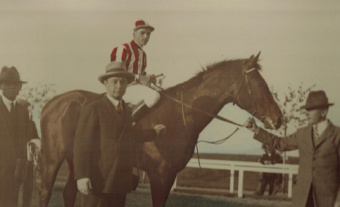 1 - külügyminiszter2 - miniszterelnökx - kormánybiztosMilyen szobor nincs a Sigray Emlékparkban? Keresd a kakukktojást!1 - Nepomuki Szent János szobor2 - Sigray Antal fejszobrax - Rex kutya szobraKinek a tulajdonában található Iváncról egyedülálló korabeli képeslap gyűjtemény?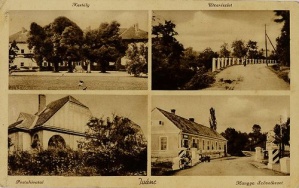 1 - Benczik Gyula2 - Kőszegfalviné Pajor Klárax - Köbli Zoltán1968-ban melyik családnál találtak a tatár hadjáratok idejéből származtatható nagy értékű ezüstpénzt egy építkezés során?1 - Kása Család2 - Fritz Családx - Mikos CsaládMelyik híres zeneszerző adott hangversenyt a Sigray kastélyban? 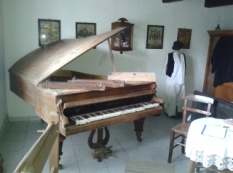 1 - Liszt Ferenc2 - Kodály Zoltánx - Erkel FerencMi a közös Ivánc község mai címere és a XV. századi Ivánczy címerben? 1 - a kettős kard2 - a kettős koronax - az egyszarvú2021-ben a Déryné Program hozzájárulásával hány előadás valósult meg Ivánc közművelődési színterein?1 - 2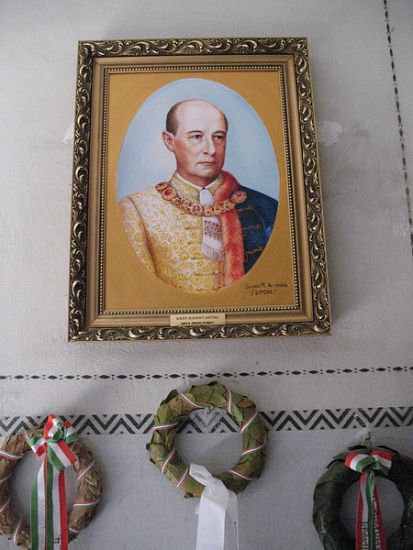 2 - 3x - 4Milyen autótípust vásárolt Sigray Antal 1906-ban?1 - Ford2 - Mercedesx - Grand13 + 1.  1922-ben honnan indult a Trianoni Békediktátum során az Ausztriához csatolt területek visszaszerzésére indított utolsó fegyveres felkelés?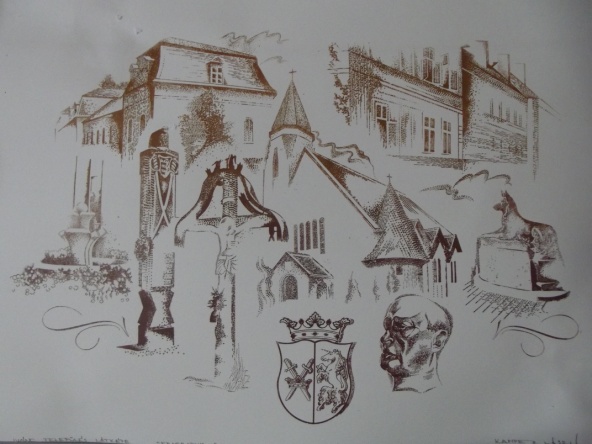 1 - Nagycsákány vasútállomás2 - Sopronhorpácsx - Ivánc Lugos-major